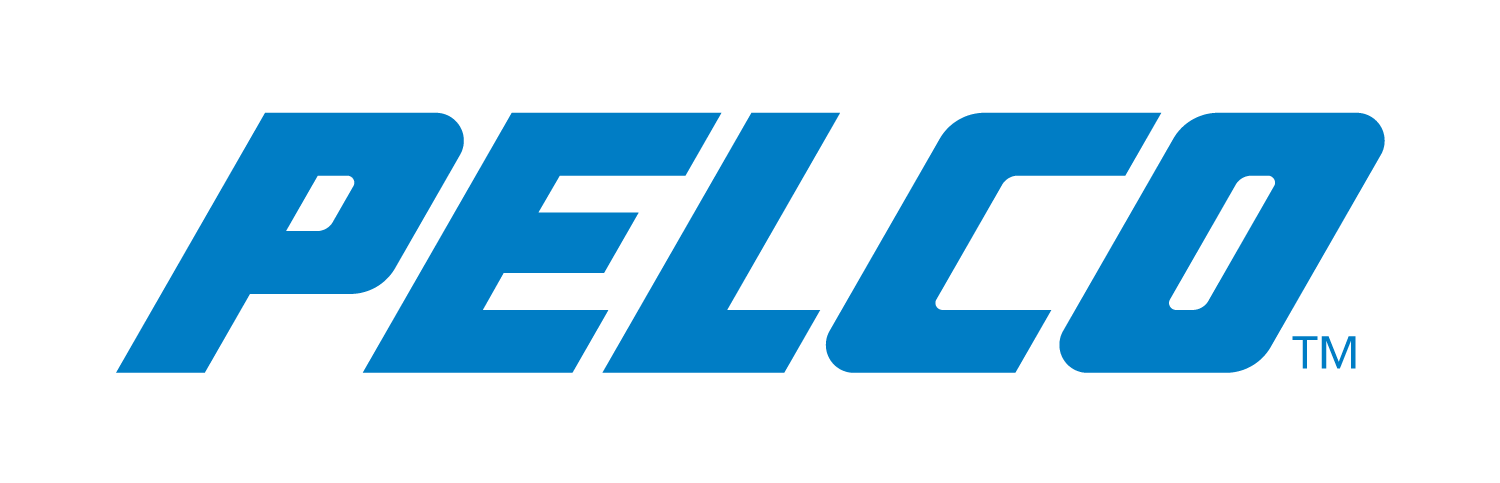 Pelco understands that information is critical to success, which is why we are singularly focused on the development of video surveillance and security solutions that provide you the information necessary to make real-time, business-enabling decisions. From the recently introduced VideoXpert video management platform to our industry-leading selection of IP cameras and accessories, Pelco is committed to designing and delivering a broad range of high-quality, IP video security products and systems complemented with an unparalleled level of customer support and services.For additional information, contact: 	Pelco, Inc.	625 W. Alluvial	Fresno, California 93711 USA	Phone: +1 813 888-9555	Web: www.pelco.com	E-mail: sales@pelco.comVIDEO MANAGEMENT SYSTEM (VideoXpert Enterprise v 2.5)DIVISION 28 – ELECTRONIC SAFETY AND SECURITY28 20 00 	Electronic Surveillance28 23 00 	Video Surveillance	28 23 29	Video Surveillance Control and Management SystemsNotes to Specifier:1.  Where several alternative parameters or specifications exist, or where, the specifier has the option of inserting text, such choices are presented in <bold text>.2.  Explanatory notes and comments are presented in colored text.VIDEO MANAGEMENT SYSTEM (VideoXpert Enterprise v 2.5)PART 1:  GENERAL1.01 SUMMARYSection includes an IP Video Management System. Product – A scalable video management and surveillance system consisting of four primary components, as follows:A management database server application to maintain the database of cameras and recording devices and to provide a web-based administrative portal to manage the video surveillance systemA stream management application to route video traffic to users as requested and appropriateA client presentation application to allow users to view and manage live and recorded video.A storage management application to manage the video storage resources on the network.An accessory server to manage DHCP, NTP, and load-balancing, if needed. Related Requirements27 20 00 Data Communications 28 23 16 Video Surveillance Monitoring and Supervisory Interfaces28 23 19 Digital Video Recorders and Analog Recording Devices28 23 23 Video Surveillance Systems Infrastructure28 23 26 Video Surveillance Remote Positioning Equipment28 23 29 Video Surveillance Remote Devices and Sensors1.02 REFERENCESAbbreviationsAPI – Applications Programming InterfaceDHCP – Dynamic Host Client ProtocolGUI – Graphical User InterfaceIP - Internet ProtocolJPEG - Joint Photographic Experts GroupLDAP – Lightweight Directory Access ProtocolMJPEG - Motion JPEGMPEG - Moving Pictures Experts GroupNTP – Network Time ProtocolONFIV – Open Network Video Interface ForumSNMP - Simple Network Management ProtocolUPS - Uninterruptible Power SupplyVMS - Video Management SystemReference StandardsNetworkIEEE 802.3 Ethernet StandardsVideoISO / IEC 14496 –10, MPEG-4 Part 10 (ITU H.264 or H.265)ISO / IEC 10918 – JPEG ONVIF – Profile SEmissionsFCC-47 CFR Part 15, Class ACE, Class AICES-003, Class ADefinitionsCell – A defined area within a tab.Playlist – A series of recorded video clips.Role - A group of permissions defining abilities and responsibilities within a system.Tab - A layout populated with sources, e.g. video, and plug-ins.Tags - Custom attributes that users with sufficient rights can create and assign to cameras and devices, helping organize resources.Workspace - A collection of tabs spanning the monitors connected to a workstation.1.03 SUBMITTALSProduct DataManufacturer’s printed or electronic data sheetsManufacturer’s installation and operation manualsWarranty documentation1.04 QUALIFICATIONSManufacturer shall have a minimum of five years’ experience in producing IP video application software.Installers shall be trained and authorized by the Manufacturer to install, integrate, test, and commission the system.1.05 DELIVERY, STORAGE AND HANDLINGDeliver the camera in the manufacturer’s original, undamaged container with identification labels intact.Store the equipment in a temperature-controlled environment protected from mechanical and environmental conditions as designated by the manufacturer.1.06 WARRANTY, SUPPORT AND LICENSINGManufacturer shall provide a limited 3-year warranty for Manufacturer supplied hardware to be free of defects in material and workmanship. Extended warranty options for a period of up to two (2) additional years shall be available. Manufacturer shall provide software support and updates for a period of 36 months. Extended support options shall be available.Client software shall not require a license and have no limitations on number of client users. This excludes third-party plug-ins. END OF SECTIONPART 2:  PRODUCTS2.01 EQUIPMENTManufacturer: 	Pelco	625 W. Alluvial	Fresno, California 93711 USA	Phone: +1 813 888-9555	Web: www.pelco.com	E-mail: sales@pelco.comModel		VideoXpert EnterpriseAlternates: 		None2.02 GENERAL DESCRIPTIONThe Video Management System (VMS) shall be a scalable Microsoft Windows™-based video management and surveillance system consisting of four primary components, as follows:A core server application to maintain the database of cameras and recording devices and to provide a web-based administrative portal to manage the video surveillance systemA stream management application to route video traffic to users as requested and appropriateA client presentation application to allow users to view and manage live and recorded video.A storage management application server to manage the video storage resources on the network.2.03 SYSTEM FUNCTIONS AND CAPABILITIESThe VMS shall be designed for reliability through fault-tolerant, distributed architecture, and multiple levels of redundancy.The VMS shall provide an open interface that facilitates the creation and deployment of user interface plug-ins including, but not limited to, mapping, video information overlays, access control, license plate recognition, and video content analysis with the option to integrate other 3rd party applications (such as advanced GIS Mapping Interfaces).Video capabilitiesSupport recording of MJPEG, MPEG-4, H.264, and H.265 IP video streamsSupport megapixel video cameras at least 28 Mbps at 12 MP resolutionSupport for ONVIF S profileContact Pelco for a current list of Manufacturer non-ONVIF products supported.Aggregate independent VMS deployments across multiple networks and manage all video through a single system while preserving local operationIf required, the above capability is provided by VideoXpert Ultimate.Analytic capabilities Motion -  Detection of objects that move within, enter, or exit a scene and triggering an eventAlarm – Detection of physical alarms from cameras within the system, triggering an eventAnalytic – Detection of analytic events and edge analytic events from cameras, including those that are free of charge	Each VMS component shall operate on standard commercial off-the-shelf (COTS) hardware.VMS software updates shall be downloadable from a publicly available website.The VMS shall indicate system performance and operation status utilizing a variety of reports in csv format.The Manufacturer shall offer a mobile application with the capability to access live video from up to 500 cameras in both iOS and Android/OS platforms.The VMS shall be accessible via a web browser with no software installed for live and playback functionality.2.04 MANAGEMENT DATABASE SERVER APPLICATIONThe management database server application shall have central management responsibility, with the following functions and characteristics:Maintain a database of cameras and recording devicesProvide an administrative Web interfaceDefine and administer level user accounts, their associated roles, and permissions for the system functions and devices users can accessSupport LDAP to associate users in a Microsoft Active Directory with a user and role within the VMS systemProvide basic access to video streaming resources, ensuring that users with appropriate permissions can view video from the system without installed video client softwareSupports audio associations with video devices ensuring that users with appropriate permissions can listen to audio associated with video within the Client software applicationSearch the network for relevant devicesAssign resources to video recording schedulesStore videos that operators elect to export from network storage devices for safe keeping, supporting the storage of video clips relevant to an investigation independent of standard recording devices, and locking/unlocking the clipsCreate and assign “tags” to efficiently organize cameras and devices within the system, and use tags to create a device tree viewConfigure and respond to events within the systemDownload reports from the system in csv format contained within a ZIP archivePerform daily backup at a specified timeStores exported video, or allows the user to export video to an external location for safe keepingDeployment options:independent management database server working with an independent media gateway application server to provide systems functionscombined single server also hosting the stream management applicationdistributed cluster to provide fault tolerance, scalability and load balancingvirtual machineHardwareProcessor: 		Intel Xeon E3-1275 v3Operating System: 	Microsoft Windows 2012 or 2016 ServerRAM: 			32 GB DDR RAM ECCSSD Storage: 		480 GBHDD: 			1 TBVideoGraphics: Intel HD Graphics P4600/P4700Outputs:Display Port (2)DVI-DVGAResolution Capability: Display Port: 	3840 x 2160 @ 60 HZDVI-D, VGA: 	1920 x 1200 @ 60 HZAcceptable Web Browsers:Windows OS: 	Internet Explorer 8.0 (or later)Mac OS: 	Firefox 3.5 (or later)Acceptable Media Players: VideoXpert Ops CenterPelco Media PlayerUSB Ports:USB 2.0:		1x Front, 2x RearUSB 3.0:		2x Rear2.05 STREAM MANAGEMENT APPLICATIONBased on a successful determination by the management database server application of a user’s permissions, the stream management connects the user with the appropriate camera, encoder, or recorder device.The stream management shall be deployed within the VMS in modular fashion to allow expansion of system capabilities or to build redundancies within the system to maximize video availability.Supports H.264, H.265, MJPEG, and MPEG-4 streams.Deployment options:independent management database server working with an independent management database server application to provide systems functionscombined single server also hosting the management database server applicationvirtual machineHardwareProcessor: 		Intel Xeon E3-1275 v3Operating System: 	Microsoft Windows 2012 or 2016 ServerRAM: 			8 GB DDR RAM SSD Storage: 		120 GBVideoGraphics: Intel HD Graphics P4600/P4700Outputs:Display Port (2)DVI-DVGAResolution Capability: Display Port: 	3840 x 2160 @ 60 HZDVI-D, VGA: 	1920 x 1200 @ 60 HZUSB Ports:USB 2.0:		1x Front, 2x RearUSB 3.0:		2x Rear2.06 CLIENT APPLICATIONThe Client application shall be Windows-based, providing an environment from which authorized users can watch live and recorded video on a computer in which the application has been installed.The Client application shall be comprised of a main Mission Control panel, which may be hidden, working in unison with a series of windows (workspaces), each providing a tab-based experience.The Client application shall be capable of being setup as either unicast or multicast. The Client application shall be able to connect with multi-server access (MSA). Workspaces and TabsThe Client interface shall be based upon workspaces and tabs.A tab shall be a configurable layout populated with sources of content and plug-ins contained in cells.A collection of one or more tabs shall constitute a workspace.The Client shall allow configuration and recall of complete workspaces.An operator with appropriate permissions shall be able to send a saved workspace to other clients, causing their system to launch the saved workspace.Any layout of video can be saved as tab to be later recalled by an operator.An operator with appropriate permissions shall be able to send a saved tab to other clients, causing their system to launch the saved tab.Cells shall have the capability for system management, live view, playback search options, and lockable bookmarks.Remote Tab Push: an operator with appropriate permissions can choose to send a saved tab to one or more operators’ clients, causing their system to launch the saved tab.Collaborative Tabs: an operator with appropriate permissions can view a designated collaborative tab so that multiple operators at different stations can see the exact same content and can make changes to live and playback video on this tab that other operators can see in real time.Shared Display Decoder: Client shall be capable of being designated as an independent Shared Display mode. In this mode:The client will restart automatically if the machine reboots.The client will log in with the Shared display account automatically.The client will restore the last tab and content that was displayed prior to shut down.The client will accept stream and tab pushes from any connected client with permissions.The client will be configurable to hide header and footer information, so that only video is shown.Cells can be configured to show video without borders such that the video is stretched to cover the available space on the screen without black borders on any side.Cells can be configured to rotate the video stream 90, 180, -90, or -180 degrees.Live View and PlaybackA list of video and audio sources which users are authorized to access shall be displayed.Each video source shall indicate a list of current viewers to a user with appropriate permissions.The client computer shall be able to connect to an unlimited number of recorders simultaneously to display live and recorded video.The client shall allow video streams to be selectable from a system tree on an individual camera, individual system, client defined local groups, or from pre-defined recorder based groups.The client shall playback audio associated with video sources for users with the correct permissions.Users shall be able to seamlessly switch between live and recorded video on the fly.Live ViewFor live view, all cells will be displayed at the highest quality possible, based on the bandwidth and client hardware. The Client application will use the primary stream from a video source as the default; if the bandwidth or client hardware are approaching the limit, the video quality of as many streams as necessary will then be streamed as secondary or at MJPEG quality.Pan Tilt Zoom (PTZ)Digital Zoom - An operator shall be able to digitally zoom in a video stream in live or playback mode.Optical Zoom and Pan Tilt Control: Operators shall be able to use a mouse or joystick to control PTZ cameras.The Client application shall be able to perform digital de-warping of 180-, 270-, and 360-degree cameras, and should be able to save the de-warped views for replay.Playback The Client application shall enable simultaneous playback for up to nine (9) synchronized cameras. The Client application shall have the capability to playback non-synchronized cameras at one time in different cells.For viewing recorded video, cells 1/4 the size of the tab or larger shall display full-frame rate video, and cells smaller than 1/4 the size of the tab shall playback only I-Frames to conserve bandwidth and processing power.When hovering over a recorded video time bar, an operator shall see a thumbnail representing the contents of the video stream at that point in time.Available playback control functions:date-time selectionsynchronized playback of selected cells within a tabplay video at normal speedpause video and advance one framepause video and rewind one framefast forward video at speeds up to 128xrewind video at speeds up to 128xrewinds video 30 seconds and initiates playbackforward video to live playbacktake snapshot of the current frameHovering over a video playback cell with a mouse shall display the playback control menu.Using keyboard input alone, the operator can type a camera number, a preset number, or a time (hhmm format) to jump to a selected camera. No mouse input is necessary.The user shall be able to configure a rotating sequence of cameras, allowing the application to cycle through cameras relevant to the operator without intervention.The user shall be able to configure a sequence of cameras that appear on alarm, allowing the application to cycle cameras when an event or alarm relevant to the user occurs.The user shall be able to create a sequence of cameras by dragging and dropping camera names in a single user interface. InvestigationsAn investigation mode shall be available to provide a default 2 x 2 layout with synchronized playback controls, allowing users to fully investigate a scene from multiple angles.The investigation mode shall open in a new tab.The investigation mode shall enable operators to synchronize video playback and export investigative playlists covering scenes of interest in forward or reverse at speeds up to 128 times normal playback.Users shall be able to create playlists from multiple video clips encompassing selected scenes from an investigation.Operators shall be able to save a current investigation, preserving the associated device list and any created clips for later recall.  Saved investigations shall be capable of being shared with other operators’ similar tabs. Operators shall be able to export individual video clips or entire playlists to the management database application, storing clips relevant to their investigation independent of the system’s network video storage for evidentiary safe-keeping and quick access.Investigation mode shall allow video clips from cameras of interest to be clipped to shorter times to allow for smaller video exports. Investigation mode shall be a built-in application, provided at no additional cost. Investigation mode shall have the ability to create up to ten (10) clips, allowing views from multiple cameras to be selected in a single saved or exported playlist. ExportAn operator shall be able to create and export a JPG snapshot image of the current frame of video in a cell.An operator shall be able to select encryption of exports prior to the export, and the export shall be able protected by the user-entered password. The Client application shall enable video export to any system-accessible media including locally to HDD, CD/DVD, Flash USB device or to network storage.Exported video shall be subject to check sum verification.DisplayThe Client application shall have both built in video decoding and the ability control separate hardware video decoders, providing virtual matrix functionality.The Client application shall allow multiple monitor support for up to 6 displays per client workstation, with the use of hardware video decoders.The Client application shall allow the user to configure remote or “shared” displays, providing monitor wall functionality.The Client application shall allow at least four (4) 1080p resolution streams per monitor and support 60 fps camera streams per monitor.EventsThe Client application shall an operator to respond to events.Certain events shall be configurable for acknowledgement.Acknowledgement options:snoozein processacknowledgedAuthorized operators shall have the ability to derive additional information about an event from the Management Database application.Plug-ins – The Client application shall support modular plug-ins for enhanced functionality.Plug-ins can be created by the manufacturer or 3rd party developers using a vendor-provided API that is a RESTful open-standard architecture to communicate with the VMS system. Plug-ins shall be built using programming languages that can make HTTP requests and parse JSON responses. API clients shall interact with VMS using the HTTP methods of GET, POST, PATCH, PUT, and DELETE.    System and Device InformationInformation managementThe Client application shall provide a mechanism to create and assign metadata to devicesA primary device list shall be apparent in the Client application.The device list shall be sortable by device name or device ID.The device list shall be able to be filtered by the following terms:simple text based filter, matching the device name or device IDtag based filtering, showing devices matching the intersection of all assigned tagsstatus based filtering, showing devices with a particular statusUser Roles, as assigned by a System Administrator, shall define the limits of a user’s ability to access live or recorded video and to export video and other standard client operations.Authorized users shall be able to share views, including window arrangements and camera selections, with other users, for purposes of collaboration.When using a mouse to hover over a device in a listing, a popup shall appear with the following information:Device stateDevice nameDevice IDThumbnail image Associated tagsIP AddressHardwareProcessor: 		Intel Xeon E3-1275 v3Operating System: 	Microsoft Windows 7 (64 bit) or Windows 10 (64 bit)RAM: 			8 GB DDR RAM SSD Storage: 		120 GBOptical Drive:		DVD ± RWVideoGraphics: Intel HD Graphics P4600/P4700Outputs:Display Port (2)DVI-DVGAResolution Capability: Display Port: 	3840 x 2160 @ 60 HZDVI-D, VGA: 	1920 x 1200 @ 60 HZAcceptable Web Browsers:Windows OS: 	Internet Explorer 8.0 (or later)Mac OS: 	Firefox 3.5 (or later)Acceptable Media Players: Pelco Media PlayerUSB Ports:USB 2.0:		1x Front, 2x RearUSB 3.0:		2x Rear2.07 STORAGE MANAGEMENT APPLICATION SERVERThe storage management application server shall incorporate both server functions and storage elements into a purpose-built chassis.The storage management application server shall not require removal from its rack installation when hard disk drives or power supplies must be replaced.The storage management application shall record video and audio streams from IP cameras and video encoders on the network.Video:	H.264 or H.265 in High, Main, or Base Profile streams from both standard resolution and megapixel camerasThe storage management application server shall support extension through network storage, allowing the server to preserve and extend the life of video by moving it to an external, network storage location.The storage management application server shall support failover, allowing a storage management application server to act as a hot standby for any number of other, active storage management application servers.The storage management application shall have the following further functions and characteristics:Employ the Windows Server 2012 operating systemUse RAID 6 parity across the storage drives to protect recorded data against a hard disk drive failureUse enterprise-level hard disk drives specifically rated for operation in RAID systemsEmploy the following redundancy featuresredundant, hot swappable power supply modulesDesigned for online service and maintenance and cannot be removed from the rack when hard disk drives or power supplies must be replaced.Guaranteed recording throughput:  450 Mbps and up to 300 total cameras per storage device under normal and error (RAID rebuild) conditionsGuaranteed downloading throughput: 250 Mbps per storage device under normal and error (RAID rebuild) conditions.The storage server shall natively support Optera cameras any combination of cameras from third-party manufacturers supporting ONVIF Profile S.Support continuous, scheduled, alarm/event (including analytic), and motionPre- and -post alarm periods shall be configurableSupport bookmarking of video contentSupport recording of secondary video streamsSupport privacy tools that allow administrators to establish maximum retention times for videoAbility to report all diagnostic events, including software status diagnostics to a centralized user interfaceFully manageable from a remote workstation, including the ability to configure settings and update firmware and softwareCapable of interfacing with a UPS using a USB connectorThe network video recorder shall receive status and control signals from the UPS when it is in backup mode, informing the operator about the amount of charge remaining and triggering a controlled shutdown when the charge becomes zero.Pelco recommends the APC Smart-UPS.HardwareSystem SpecificationsSystem Drive			200 GB SSDRAID Level				RAID 6 Storage				Flexible to allow up to 48, 72, or 96 TB or above,  		per chassisDrive Interface			SAS/SATA IINetwork Interface (2)		Gigabit Ethernet 1000Base-T (RJ-45 connection)Electrical - PowerVoltage Input			100 to 240 VAC, 50/60 Hz, auto rangingPower Supply			Internal, dual-redundant, hot-swappablePower Consumption		414 W, 1.69 A, 1411 BTU/H @ 120 VAC	EnvironmentalTemperatureOperating			10° to 35°C (50° to 95°F) at unit	 intakeStorage				-40° to 65°C (-40° to 149°F)  Operating Humidity			20% to 95%, non-condensingPhysical Construction			Steel and plastic cabinetDimensions (D x W x H)		64.8 x 43.7 x 13.2 cm										(25" D x 17.2" W x 5.2" H)Unit Weight (fully equipped) 		35.5 kg (78.3 lbs)Mounting				Desktop (feet); Rack, 3 RU per unit2.08 STORAGE MANAGEMENT SOFTWARE OPTIONStorage management software shall be available as an option to allow users to implement integrated storage management software features on existing hardware. Storage management software can be on a per-camera-license basis. Storage management software shall allow migration of older hardware from the same vendor to the software capability of the latest version of the storage management software. In software only mode, the storage management software can operate in RAID0, RAID5, or RAID6 configuration on third-party-compatible hardware. HardwareSystem SpecificationsSystem Processor			Xeon E3 and aboveSystem Drive			200 GB SSDRAID Level				RAID 6 Storage				Up to 96 TBDrive Interface			SAS/SATA IINetwork Interface (2)		Gigabit Ethernet 1000Base-T (RJ-45 connection)2.09 DECODER HARDWAREThe HD video decoder shall support any digital video stream on the network and allow for the decoding of up to 25 simultaneous streams from any video encoder or recorder.  It shall also allow for simultaneous and independent viewing of both live and recorded video. Video Decoder Hardware will be of compact size, allowing it to be mounted behind the Monitor on a standard 100x100 VESA Mount included in the Decoder Hardware supply. VGA/DVI/HDMI cable extensions will not be accepted.The HD video decoder shall allow the creation of Video Wall capability within the VMS.The HD video decoder hardware shall not require a login, and shall be synchronized with the VMS Client application. The HD video decoder must decode H.264 or H.265 in High, Main, or Base profiles; and MJPEG and MPEG-4 encoded video streams. The HD video decoder shall have the capability to decode up to sixteen 4CIF resolution, 30 images per second (ips) MPEG-4 encoded video streams simultaneously; or up to twelve H.264 or H.265 Baseline, 4CIF resolution, 30 ips video streams simultaneously; or up to four 1080p streams at 30 ips encoded in H.264 or H.265 Baseline profile. De-warping of views for fish eye or multi sensor cameras will be supported. Decoder hardware can optimize bandwidth consumption and CPU processing requirements by automatically subscribing to a lower resolution, lower bit-rate stream from a given camera depending on current load and screen configuration.The HD video decoder will drive one high-resolution monitor through HDMI connections for displaying the video footage. The HD video decoder will allow for a maximum of five (5) additional monitors to be connected, and allow control of the monitors from a single Client application. This shall include the ability to use a mouse and keyboard for the workspace that has a total of six (6) monitors—five (5) with decoder and one (1) with the Client PC. The HD video decoder hardware shall be small enough to be installed behind the monitor VESA mount. This allows the monitor to be installed further from the Client machines than possible with the usual cable limitations of VGA/DVI/HDMI cables. Diagnostics to be systemized with other system components. Any faults shall be reported to users that have subscribed to diagnostic alarms regardless of where the user is located. In addition, the HD video decoder shall also support SNMP messages and traps and be compatible with SNMP versions 1 and 2.HardwareElectric-PowerConsumption100VAC			121 W, 1.21 A, 413 BTU/H120 VAC			119 W, 0.99 A. 406 BTU/H240 VAC			122 W, 0.51 A, 416 BTU/HPower Supply			ExternalPower Input				100 to 240 VAC, 50/60 Hz, autorangingEnvironmentalOperating Temperature		10° to 35°C (50° to 95°F)Operating Humidity			20% to 80%, non-condensingMaximum Humidity			10% per hourOperating Altitude			–16 to 3,048 m (–50 to 10,000 ft)Operating Vibration			0.25 G at 3 Hz to 200 Hz at a sweep rate of							0.5 octave/minuteVideoMaximum Resolution		2560 x 1600 resolution; 60 Hz (NTSC)								50 Hz capability for PALVideo Coding			H.264 or H.265 in High, Main, or Base profiles and							MPEG-4Decoding Performance 		16X real-time MPEG-4 streams at								704 x 480/576 (NTSC/PAL); 16X real-time							H.264 or H.265 Baseline streams at 704 x 480/576 						(NTSC/PAL); 8X 720p H.264 or H.265 Baseline streams;						4X 1080p H.264 or H.265 Baseline streamsVideo Outputs/Connector		HDMI outputs (2 HDMI-to-VGA adapters								supplied)Screen Configuration		On each monitor: 1 image (1 x 1),								4 images (2 x 2), 9 images (3 x 3),								16 images (4 x 4), 6 images (1 large + 5 small),							10 images (2 large + 8 small), 13 images							(1 large + 8 small); Each high definition monitor							(16:9 aspect ratio) can also display 6 images							(3 x 2) and 12 images (4 x 3)NetworkInterface				Gigabit Ethernet (1000Base-T) portFront PanelButtons				PowerIndicatorsPower				WhiteDrive Activity			White, flashing2.10 CYBERSECURITYThe VMS core server application user interface shall support client authentication.The VMS core server application user interface shall support TLS-based encryption over HTTPS.The VMS core server shall support configurable roles and permissions.System shall support retrieving a report of user actions.Software shall support running alongside antivirus.Server shall not store passwords in an unencrypted format.System shall support encrypting exports.The VMS Accessory Server shall support HTTPS when acting as a proxy load balancer for the VMS core server.The VMS server components shall support synchronized system clocks using NTP.2.11 SUPPORT SERVICES SERVERThe accessory server provides NTP services for the VideoXpert network.  It shall act as a pass through, getting time from an external time server, or it shall provide its own system time as the definitive time for VideoXpertThe accessory server is a load balancer sufficient for networks with two CMG servers.  It shall support VideoXpert clusters with two CMG servers in an active-failover scheme.  In this scheme, both servers shall field requests, but the system will continue operating if either CMG server in the cluster fails.The accessory server shall act as a DHCP server for devices on the VMS network, if necessary.  Users can toggle DHCP functionality on or off as necessary and specify ranges of addresses.HardwareElectric-PowerConsumption100VAC			121 W, 1.21 A, 413 BTU/H120 VAC			119 W, 0.99 A. 406 BTU/H240 VAC			122 W, 0.51 A, 416 BTU/HPower Supply			ExternalPower Input				100 to 240 VAC, 50/60 Hz, autorangingEnvironmentalOperating Temperature		10° to 35°C (50° to 95°F)Operating Humidity			20% to 80%, non-condensingMaximum Humidity			10% per hourOperating Altitude			–16 to 3,048 m (–50 to 10,000 ft)Operating Vibration			0.25 G at 3 Hz to 200 Hz at a sweep rate of							0.5 octave/minuteVideoMaximum Resolution		2560 x 1600 resolution; 60 Hz (NTSC)								50 Hz capability for PALVideo Outputs/Connector		HDMI outputs (2 HDMI-to-VGA adapters								supplied)NetworkInterface				Gigabit Ethernet (1000Base-T) portFront PanelButtons				PowerIndicatorsPower				WhiteDrive Activity			White, flashingSecondary Network		Green, amber, redSoftware Status			Green, amber, red (based on diagnostics)Hard Disk Status		Green, red, off (behind bezel)2.12 3D MOUSE CONTROLLERThe 3D Mouse must be compatible with all distributed network video management components.Patented six-degrees-of-freedom (6DoF) sensor – Intuitively and precisely navigate digital models or camera positions in 3D space.Advanced ergonomic design – The full-size, soft-coated hand rest positions the hand comfortably, and 15 large, soft-touch, function keys allow quick access to frequently used commands. QuickView Keys – Fingertip access to 12 views makes it easier to switch cameras. Intelligent Function Keys – Easy access to 4 application commands for an optimized workflow. On-Screen Display – Provides a visual reminder of function key assignments on your computer screen. 3D Space Mouse Modifiers – Fingertip access to Ctrl, Shift, Alt and Esc keys saves time by reducing the need to move your hand between mouse and 3D Mouse. Virtual NumPad – Allows direct numerical input into your application using your standard mouse rather than the 3D Mouse. The 3D Mouse must be part of an integrated system and shall be configured so any number can be added to the system. When combined with user interfaces (UIs), network storage managers (NSM’s), encoders, IP cameras, and video consoles, the 3D Mouse forms an integral part of a complete network-based video control system.HardwarePower Supply Input Connector Type		Universal, interchangeableConnectivity 3D Space Mouse Interface		USB 2.0Cable				USBModule Specifications3D Space Mouse KeypadJoystick				Fully proportional PTZ, variable speed; with							zoom, iris, and focus controlsPhysicalDimensions				204 x 142 x 58 cm (8.0" D x 5.6" W x 2.3" H)Unit Weight				665 g (1.47 lbs)EnvironmentalAmbient Temperature		21 to 23C (70 to 74F)Operating Temperature		0 to 40C (32 to 104F) air intake of unitStorage Temperature		–40 to 65C (–40 to 149F)Operating Humidity2.13 KEYBOARDVMS shall also provide functionality when connected to a keyboard2.14 ENHANCED KEYBOARDThe keyboard must be compatible with all distributed network video management systems. The keyboard must support USB 2.0 protocol, and the USB must operate at full-speed. System RequirementsWindows Vista, Windows 7, or Windows 8 / 8.1Two (2) USB ports70 MB of available hard disk space
END OF SECTIONPART 3:  EXECUTION3.01 INSTALLERSContractor personnel shall comply with all applicable state and local licensing requirements.3.02 PREPARATIONThe network design and configuration shall be verified for compatibility and performance with the camera(s). Network configuration shall be tested and qualified by the Contractor prior to system installation.3.03 INSTALLATIONContractor shall follow all manufacturer published installation and configuration instructions and guidelines.Installers of VideoXpert Ultimate distributions shall obtain Pelco training and certification.3.04 STORAGEServer hardware shall be stored in an environment where temperature and humidity are in the range specified by the Manufacturer.END OF SECTION